                                       «Декада дорожной безопасности детей»       В рамках первого этапа  «Декады дорожной безопасности детей»,  в 2017 году,  проводимого с 13  по 23 марта, в Маганской СОШ проведены профилактические мероприятия и практические занятия с детьми, в целях восстановления навыков безопасного поведения на дорогах и улице,  во время подготовки и проведения весенних каникул. Организатором  мероприятий является педагог  ОБЖ Захарова Р.З.       Во всех классах,Советом безопасности проведены инструктажи с подробным разъяснением сезонных особенностей весеннего периода (перепады температуры воздуха, выпадение осадков, увеличение тормозного пути автомобилей, появление на дороге слякоти и грязи, значительное ограничение видимости, использование капюшонов, нахождении возле водоемов).        В рамках первого этапа, размещена информация на официальном сайте школы, обновлен   уголок  БДД. Для ребят (1-11-й)  прошли классные часы по теме: «Безопасность школьников во время весенних каникул». Были организованы и ряд конкурсных мероприятий: изготовление памяток, буклетов по ПДД, викторина «Дорожная мозаика», конкурс рисунков, поделок и комиксов по ПДД  «Безопасность детей – забота взрослых».      Ребята приняли активное участие в краевом мероприятии «Знатоки дорожных правил». Особо хочется отметить активных знатоков и участников конкурсов : Федорченко Романа (6 класс),  Войцеховскую Анну  и  Симонову Варвару (2 класс), Лушечкину Анастасию (7 класс), Ким Ивана,  Сабанцева Данила  (9 класс),  Латыпову Татьяну (10  класс).     Также, в рамках безопасности,  проводится ежедневный контроль за техническим состоянием школьных автобусов, а также соблюдение допуска водителей и  перевозке детей.Совет Дела старшеклассников Яблочко Валентина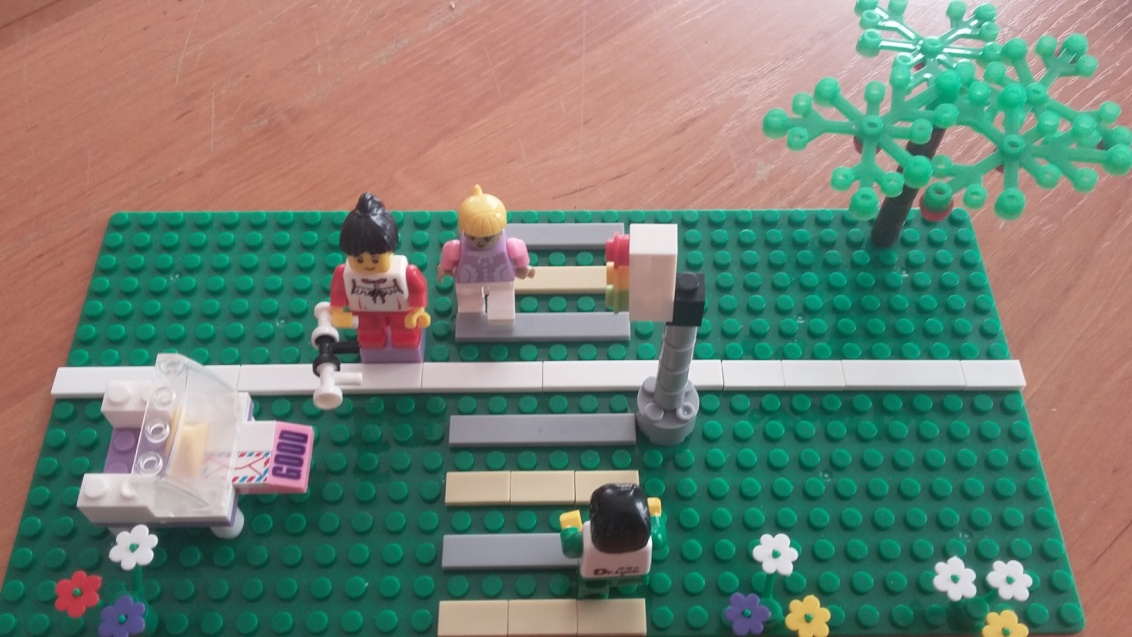 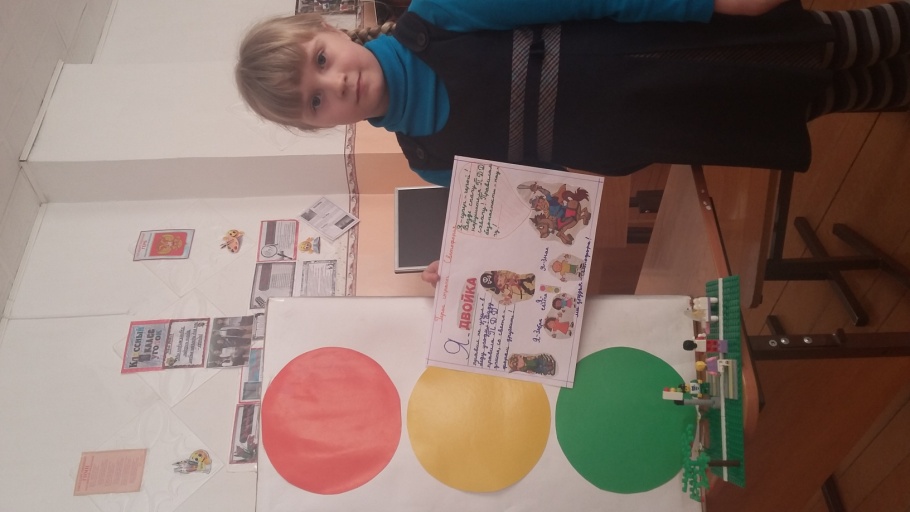 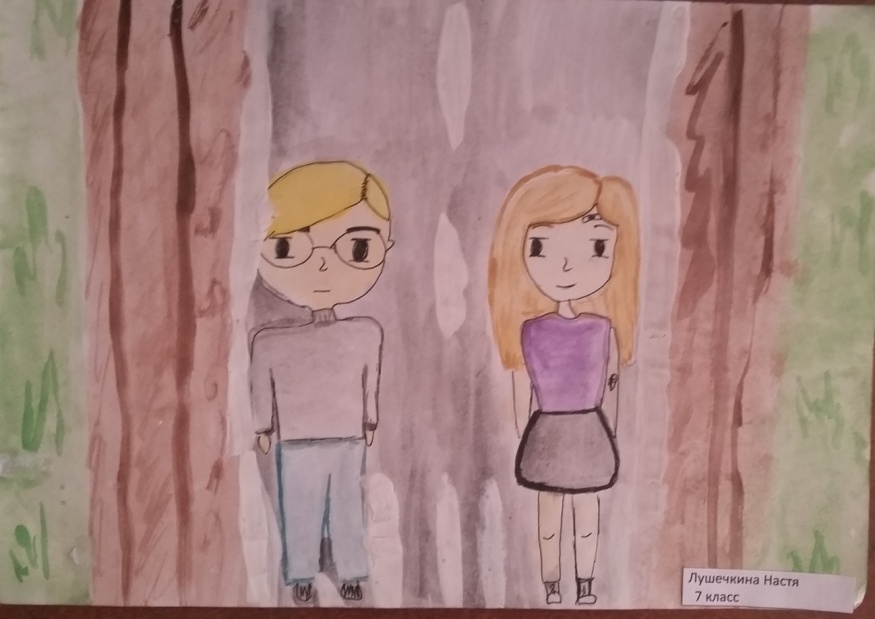 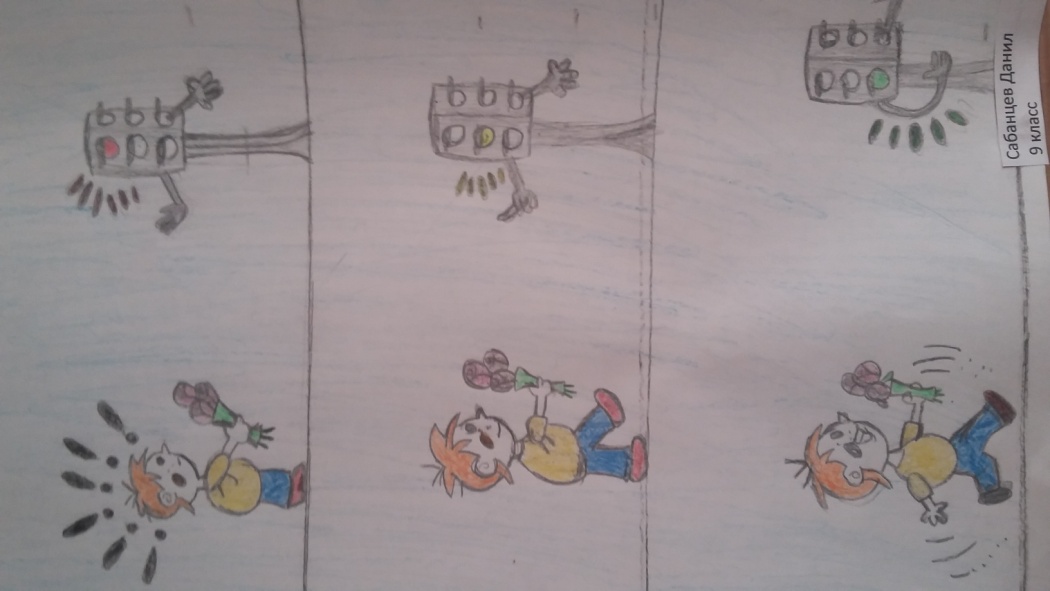 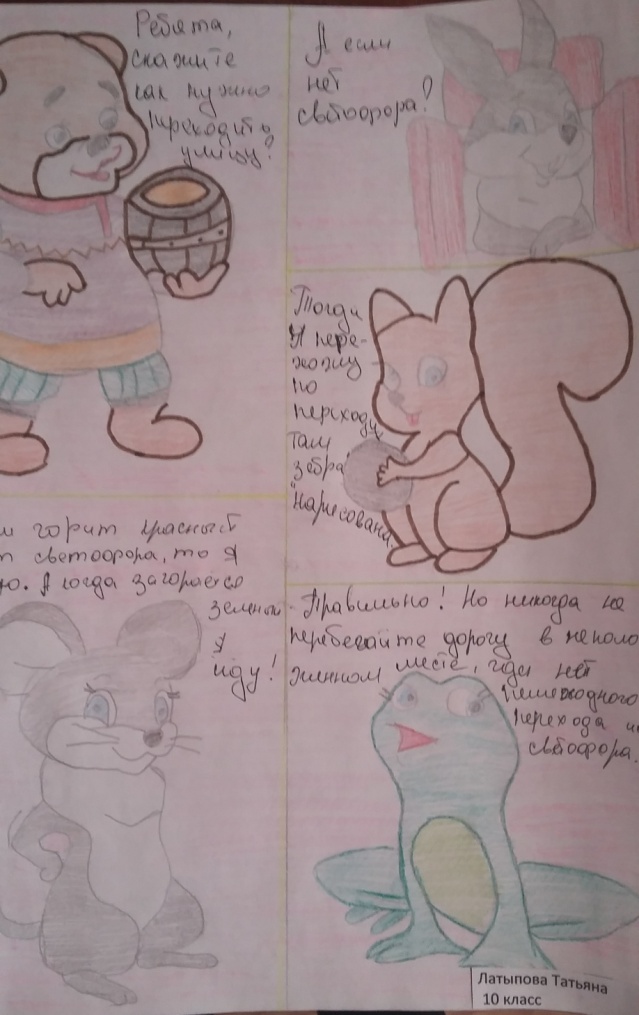 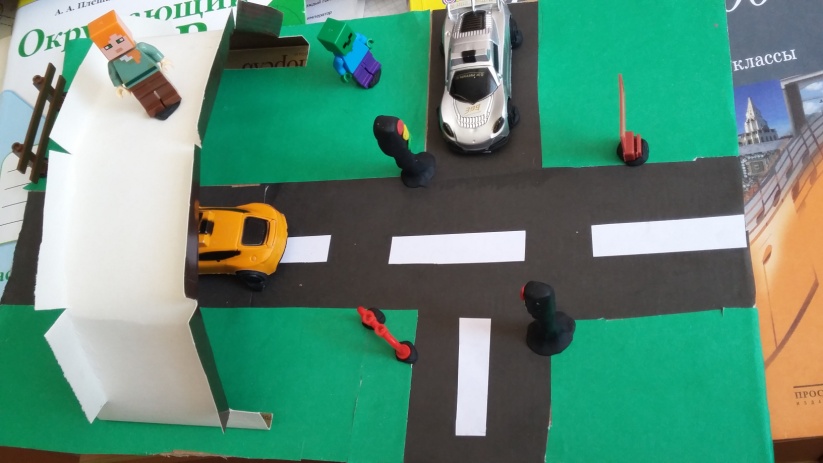 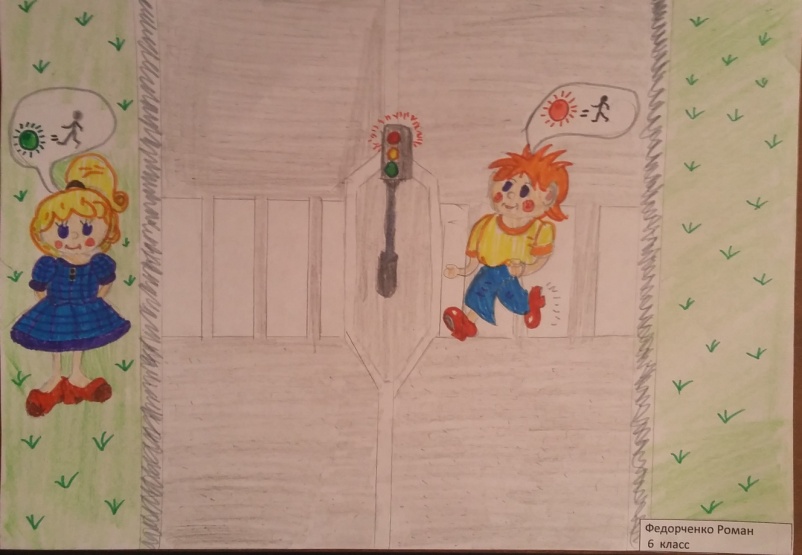 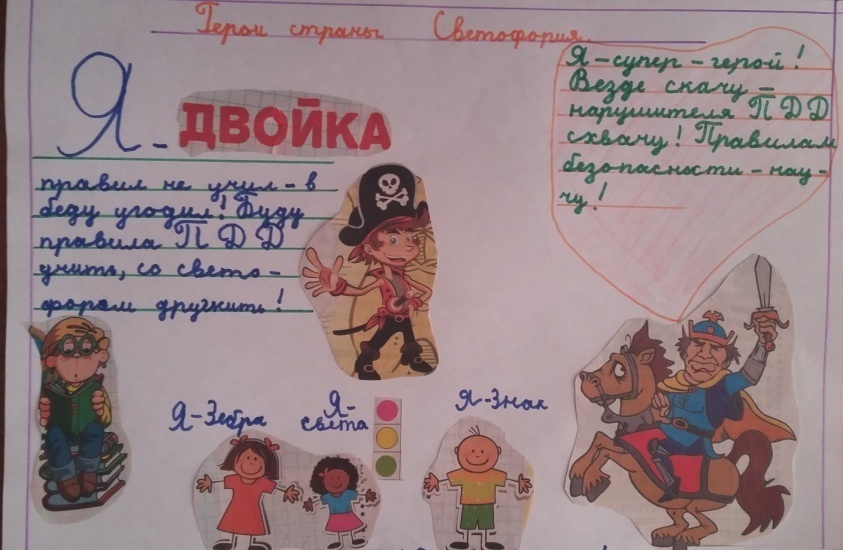 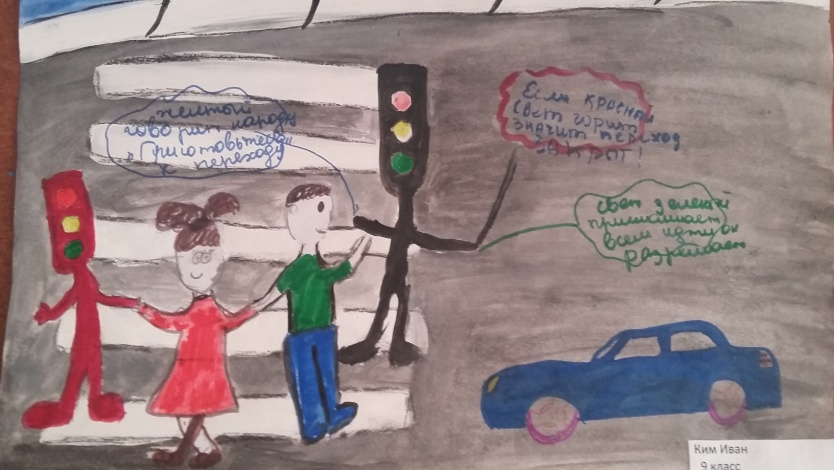 